.#4-Count Tag after Wall 6Intro: 32 counts. Start on the word “Baby.”  Weight on right.(1-8)	Forward rock, recover, coaster, walk, 1/2 left turn pivot, walk, step, hitch(9-16)	Stomp, hold, sailor, cross behind, 1/4 right turn forward step, step, kick(17-24) Jazz box, 1/2 right turn swivel, hold, coaster(Styling note: make the swivel sharp before the hold)(25-32) Step, 1/2 left turn, 1/2 left turn chasse, step, step with 1/2 right turn pivot, forward shuffleStart again….enjoy!TAG: after Wall 6 facing [6:00]Left rocking chair:Ending: the music fades to a single sound….quit at any point when you are facing 12:00.Please do not alter this step sheet in any way. If you would like to use it on your website, it must be used in its original format. Contact the choreographer with your questions: barbara.tobin@yahoo.com - 9/9/2017Baby I Can't Please You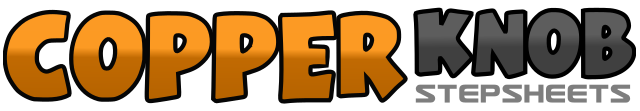 .......Count:32Wand:4Ebene:Intermediate.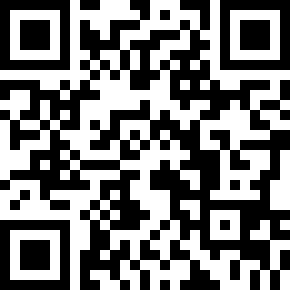 Choreograf/in:Barbara Tobin (USA) - September 2017Barbara Tobin (USA) - September 2017Barbara Tobin (USA) - September 2017Barbara Tobin (USA) - September 2017Barbara Tobin (USA) - September 2017.Musik:Baby I Can't Please You - Sam Phillips : (amazon)Baby I Can't Please You - Sam Phillips : (amazon)Baby I Can't Please You - Sam Phillips : (amazon)Baby I Can't Please You - Sam Phillips : (amazon)Baby I Can't Please You - Sam Phillips : (amazon)........1,2Rock L forward, recover R3&4Step L back, close R, step L forward5,6Step R forward, 1/2 turn left step L forward	[6:00]7,8Step R to side, hitch L knee to left with L foot behind R knee (styling note: place hands on hips, tilt head to right)1,2Stomp L to left (return head to center), hold3&4Cross R behind left, step L to left, step R to right (hands down)5,6Cross L behind R, 1/4 right turn step R forward 		 [9:00]7,8Step L forward, kick R forward1,2Cross R over L, step left back3,4Step R to right, step L forward5,6Swivel 1/2 right turn keeping both feet in place (end with weight on L), hold   [3:00]7&8Step R back, close L, step R forward1,2Step L forward, 1/2 left turn step R back	[9:00]3&41/4 left turn step L to left, close R, 1/4 left turn step L forward  [3:00]5,6Step R forward, step L forward while turning 1/2 turn right on ball of L  [9:00]7&8Step R forward, step L next to R, step R forward1,2Step L forward, recover R3,4Step L back, recover R